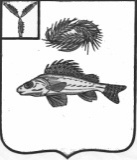 АДМИНИСТРАЦИЯ НОВОСЕЛЬСКОГО МУНИЦИПАЛЬНОГО ОБРАЗОВАНИЯ
ЕРШОВСКОГО МУНИЦИПАЛЬНОГО РАЙОНА САРАТОВСКОЙ ОБЛАСТИПОСТАНОВЛЕНИЕот   26.07.2021 г.                                                                                № 38О продлении срока аренды земельного участка с кадастровым номером 64:13:140901:20, находящегося в муниципальной собственности         В соответствии со статьёй 621 Гражданского кодекса Российской Федерации, пунктом 4 статьи 39.6 Земельного кодекса Российской Федерации, пунктом 5 статьи 9 Федерального закона от 24.07.2002г. № 101-ФЗ «Об обороте земель сельскохозяйственного назначения», рассмотрев заявление Главы КФХ ИП Мишина Николая Александровича, представленные документы, администрация Новосельского муниципального образования  Ершовского муниципального района Саратовской области  ПОСТАНОВЛЯЕТ:            1. Продлить Договор  № 14   Главе КФХ  ИП Мишину Николаю Александровичу (зарегистрированному по адресу: Саратовская область, Ершовский район с. Каменная Сарма л. Набережная д.20) аренду земельного участка из земель сельскохозяйственного назначения  общей площадью 3850000  кв.м. с кадастровым номером 64:13:140901:20 для ведения сельскохозяйственного производства, расположенного по адресу: Саратовская область, Ершовский район, территория Новосельского муниципального образования, сроком на 5 (пять) лет .          3.  Подготовить новый договор аренды на земельный участок.          4. Рекомендовать Главе КФХ ИП Мишину Н.А. обеспечить государственную регистрацию договора аренды на земельный участок в соответствии с Федеральным законом «О государственной регистрации недвижимости».Глава  Новосельского МО:                                                      И.П.Проскурнина